神戸を感じて走ろう～KOBE MARATHON トリップRUN～“神戸マラソン出走と神戸観光”体験レポート応募用紙　募集期間：平成28年11月20日（日）～平成29年1月４日（水）１０時◆◇◆ご寄稿先◆◇◆神戸マラソン実行委員会事務局『神戸を感じて走ろう～KOBE MARATHON トリップRUN』係Eメール：kobemarathon-event@juno.ocn.ne.jp※いただきました個人情報は、本企画にのみ使用いたします。応募者ご本人の許可なく、本企画に関する業務以外には使用いたしません。【体験レポート作成にあたってのお願い】　　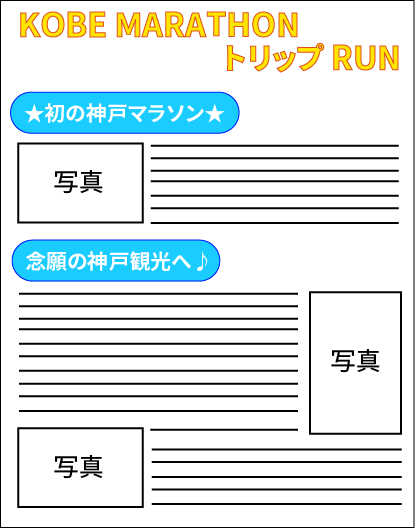 ＜この件に関するお問い合わせ＞神戸マラソン実行委員会事務局 企画・事業課　『KOBE MARATHON トリップRUN』係TEL：078-325-1430ふりがな名前匿名希望またはペンネーム住所〒〒〒〒電話番号FAX番号Eメール年齢　　　　　歳性別タイトル